Ο ΔΗΜΑΡΧΟΣ ΝΕΑΣ ΦΙΛΑΔΕΛΦΕΙΑΣ – ΝΕΑΣ ΧΑΛΚΗΔΟΝΑΣΈχοντας υπόψη:1) τις διατάξεις του Ν. 4849/2021 (ΦΕΚ 207/Α΄/05-11-2021) «Αναμόρφωση και εκσυγχρονισμός του ρυθμιστικού πλαισίου οργάνωσης και λειτουργίας του υπαίθριου εμπορίου, ρυθμίσεις για την άσκηση ψυχαγωγικών δραστηριοτήτων και την απλούστευση πλαισίου δραστηριοτήτων στην εκπαίδευση, βελτιώσεις στην επιμελητηριακή νομοθεσία, άλλες διατάξεις του Υπουργείου Ανάπτυξης και Επενδύσεων και λοιπές επείγουσες διατάξεις».2) την υπ΄αριθμ. 34/2023 Απόφαση Δημοτικού Συμβουλίου με την οποία τροποποιήθηκε η υπ΄αριθμ. 62/2018 Κανονιστικής για την έγκριση Λειτουργίας και Κανονισμού Λειτουργίας της Εμποροπανήγυρης της Πρωτομαγιάς Δήμου Νέας Φιλαδέλφειας – Νέας Χαλκηδόνας και εναρμόνιση αυτής με τις διατάξεις του Ν.4849/2021. 3) την υπ΄αριθμ. 35/2023 Απόφαση Δημοτικού Συμβουλίου με την οποία καθορίστηκαν τα τέλη χρήσεων πεζοδρομίων για τον εορτασμό της Πρωτομαγιάς έτους 2023.ΠΡΟΚΗΡΥΣΣΕΙ   Στο πλαίσιο διενέργειας της Εμποροπανήγυρης Πρωτομαγιάς έτους 2023, την διάθεση 1500 θέσεων και την έναρξη διαδικασίας υποβολής αιτήσεων συμμετοχής όπως παρακάτω:Άρθρο 1Προθεσμία υποβολής αιτήσεων συμμετοχής Η προθεσμία υποβολής αιτήσεων συμμετοχής από τους ενδιαφερόμενους ορίζεται από Τρίτη 04/04/2023 έως και Μ.Πέμπτη 13/04/2023 (ώρα λήξης υποβολής αιτήσεων 12:00 π.μ.).Άρθρο 2Τρόπος υποβολής αιτήσεων συμμετοχής Οι αιτήσεις συμμετοχής και τα συνημμένα δικαιολογητικά που αναφέρονται στην παρούσα προκήρυξη θα υποβάλλονται από τους ενδιαφερόμενους μέσω του Ολοκληρωμένου Πληροφοριακού Συστήματος «Ανοιχτή Αγορά» (Ο.Π.Σ.Α.Α.). Πιο συγκεκριμένα οι ενδιαφερόμενοι θα εισέρχονται στο εν λόγω Πληροφοριακό Σύστημα μέσω του συνδέσμου https://openmarket.mindev.gov.gr και κάνοντας χρήση των προσωπικών τους κωδικών taxisnet.Στην περίπτωση που η υποβολή των δικαιολογητικών μέσω του Ο.Π.Σ.Α.Α. καταστεί δυσχερής, οι αιτήσεις με τα απαιτούμενα δικαιολογητικά θα υποβάλλονται από τους ενδιαφερόμενους κατά τις εργάσιμες ημέρες και ώρες στο Δημοτικό Κατάστημα επί της οδού Δεκελείας 97 στον πρώτο όροφοα) Δια ζώσης: αυτοπρόσωπα ή μέσω εξουσιοδοτημένου προσώπου β) Ηλεκτρονικά στην ηλεκτρονική διεύθυνση – email: protomagia@dimosfx.grΆρθρο 3Δικαιούχοι συμμετοχής Δικαίωμα συμμετοχής έχουν όσοι λαμβάνουν έγκριση συμμετοχής με τη διαδικασία των άρθρων 37 του Ν.4849/21, ως εξής:Α) βεβαιώσεις δραστηριοποίησης ετήσιας διάρκειας στις βραχυχρόνιες αγορές κατά ποσόστωση 75%Β) άδειας παραγωγού πωλητή και επαγγελματία πωλητή που δραστηριοποιούνται στις λαϊκές αγορές κατά ποσόστωση 10%Γ) άδειας δραστηριοποίησης στο στάσιμο ή στο πλανόδιο εμπόριο κατά ποσόστωση 10%Δ) άδειας χειροτέχνη καλλιτέχνη κατά ποσόστωση 5 %Σε περίπτωση μη ενδιαφέροντος από κατόχους αδειών των κατηγοριών Β), Γ) και Δ) ο αριθμός των θέσεων των κατηγοριών αυτών προστίθεται στον αριθμό της Α) κατηγορίας.Άρθρο 4Απαιτούμενα δικαιολογητικάΗ αίτηση συμμετοχής θα συνοδεύεται με τα παρακάτω δικαιολογητικά:Άδεια χειροτέχνη - καλλιτέχνηΆδεια δραστηριοποίησης στο στάσιμο ή πλανόδιο εμπόριο Άδεια παραγωγού πωλητή και επαγγελματία πωλητή που δραστηριοποιούνται στις λαϊκές αγορές Βεβαίωση δραστηριοποίησης ετήσιας διάρκειας στις βραχυχρόνιες αγορέςΠιστοποιητικό υγείας εφόσον πρόκειται για διάθεση τροφίμωνΕξουσιοδότηση σε περίπτωση κατάθεσης της αίτησης από άλλο πρόσωπο (θεωρημένη)Oι ανωτέρω άδειες που απαιτούνται για τη συμμετοχή θα πρέπει να είναι σε ισχύ.Προκειμένου για ευπαθείς ομάδες με αποκλειστικό κριτήριο την εντοπιότητα (δημότες – κάτοικοι) επιπλέον:Τελευταίο εκκαθαριστικό εφορίαςΠιστοποιητικό αναπηρίαςΠιστοποιητικό Οικογενειακής Κατάστασης  ή Πιστοποιητικό πολυτεκνίας – τριτεκνίαςΠιστοποιητικό Μονογονεϊκών Οικογενειών Άρθρο 5Πωλούμενα είδη- Όροι διάθεσης των προϊόντων1.Τα επιτρεπόμενα πωλούμενα είδη είναι τα εξής:Μεταποιημένα διατροφικά προϊόντα που διατηρούνται εκτός ψυγείου (τυροκομικά, ξηροί καρποί, ζαχαρώδη προϊόντα, καφές, οίνος ελιές, ελαιόλαδο, μέλι), Είδη κηπουρικής Βιομηχανικά είδη (στην κατηγορία αυτή περιλαμβάνονται γενικά βιομηχανικά είδη πλην ηλεκτροδοτούμενων ηλεκτρικών ειδών) όπως: είδη ένδυσης και υπόδησης, ασημικά, ψεύτικα κοσμήματα (φο μπιζού), λευκά είδη, ψιλικά, δερμάτινα είδη (τσάντες, ζώνες, πορτοφόλια), αυτόνομα μη ηλεκτροδοτούμενα ηλεκτρικά είδη, εκκλησιαστικά είδη, είδη ατομικής καθαριότητας ή οικιακής φροντίδας, μέσα συσκευασίας (χάρτινες, πλαστικές σακούλες), είδη υαλοπωλείου, πλαστικά με το μέτρο, είδη χαρτιού, εργαλεία και βιομηχανικά είδη κηπουρικής και ανθοκομίας, βιβλία, είδη λαϊκής τέχνης, παιχνίδια, είδη δώρων, είδη οικιακής χρήσης, μουσικά όργανα  , παιδικά παιχνίδια κάθε είδους, είδη παντοπωλείου-ψιλικά, παραδοσιακά γλυκά.2. Δεν επιτρέπεται η πώληση ειδών που προκαλούν την δημόσια αιδώ ή μπορούν να προκαλέσουν ατυχήματα. Άρθρο 6Διαδικασία έγκρισης συμμετοχήςΜετά το πέρας υποβολής των αιτήσεων συμμετοχής και τον έλεγχο αυτών, ακολουθεί η διαδικασία έγκρισης της συμμετοχής από την Επιτροπή και η τοποθέτηση των πωλητών σε θέσεις. Η επιλογή των συμμετεχόντων καθώς και η προτεραιότητα στην επιλογή θέσης θα  γίνεται βάσει δύο (2)  κριτηρίων:ΔΕΚΑ (10) μόρια θα δίνονται στους επαγγελματίες που δραστηριοποιούνται με έδρα το Δήμο Νέας Φιλαδέλφειας – Νέας Χαλκηδόνας ή διατηρούν καταστήματα σε αυτόν  και διαθέτουν τα νόμιμα παραστατικά ( βεβαίωση υπαίθριας δραστηριοποίησης ετήσιας διάρκειας σε βραχυχρόνιες αγορές).ΠΕΝΤΕ (5) μόρια για την παλαιότητα κατοχής συγκεκριμένης θέσης στην περίπτωση που κατείχαν τη θέση αυτή κατά το προηγούμενο έτος  Την Τετάρτη 19 Απριλίου 2023 θα αναρτηθούν στο Ο.Π.Σ.Α.Α., στην ιστοσελίδα του Δήμου και στον πίνακα ανακοινώσεων του Δήμου, στο κατάστημα επί της οδού Δεκελείας 97, οι κατάλογοι:Α) των επιλεγέντων κατόπιν μοριοδότησηςΒ) των συμμετεχόντων για την απόδοση των κενών – αδιάθετων θέσεωνΓ) των απορριφθέντωνΕπί των πινάκων αποτελεσμάτων της προκήρυξης, μπορεί να ασκηθεί ένσταση, σύμφωνα με την παρ.10 του άρθρου 13 του Ν.4849/2021, στην γνωμοδοτική επιτροπή ενστάσεων, εντός τριών (3) ημερολογιακών ημερών από την ημερομηνία δημοσίευσης των αποτελεσμάτων.Μετά το πέρας υποβολής των ενστάσεων και εξέτασης αυτών από την αρμόδια επιτροπή οριστικοποιείται ο κατάλογος συμμετεχόντων ο οποίος αναρτάται στο Ο.Π.Σ.Α.Α., στην ιστοσελίδα του Δήμου και στον πίνακα ανακοινώσεων του Δήμου, στο κατάστημα επί της οδού Δεκελείας 97.Οι επιλεγέντες του ως άνω κατάλογου προκειμένου να τους δοθεί έγκριση συμμετοχής,  θα πρέπει  να καταβάλλουν το αντίστοιχο τέλος αυστηρώς μέχρι την Τετάρτη 26 Απριλίου  2023. Η καταβολή του τέλους (μόνο για αυτούς που αναφέρονται στους καταλόγους επιλεγέντων)  θα γίνεται στο Ταμείο του Δήμου μόνο με χρήση κάρτας (εκτός AMERICAN EXPRESS)  ή με κατάθεση  στο λογαριασμό που τηρεί ο Δήμος στην Τράπεζα EUROBANK: GR 5202600490000740200907808. Στο έντυπο της κατάθεσης θα αναγράφονται τα κάτωθι στοιχεία : Ονοματεπώνυμο καταθέτη, ΑΦΜ και με Αιτιολογία κατάθεσης 1η Μάη 2023.Σε περίπτωση κατάθεσης του τέλους στην Τράπεζα οι ενδιαφερόμενοι θα πρέπει να προσέλθουν στο Δήμο προκειμένου να παραλάβουν το διπλότυπο είσπραξης και την άδεια συμμετοχής.Στη συνέχεια θα εκδίδεται η απόφαση έγκρισης συμμετοχής από τον Δήμαρχο ή τον Αντιδήμαρχο, η οποία θα αναρτάται στο Ο.Π.Σ.Α.Α. με συνημμένο τον κατάλογο συμμετεχόντων ως ορίζεται στην παρ.7 του αρθρ.37 του Ν.4849/2021.Η ισχύς της απόφαση έγκρισης συμμετοχής είναι ίση με τη διάρκεια λειτουργίας της εμποροπανήγυρης (29, 30 Απριλίου 2023 και 1 Μαίου 2023).Μετά την ολοκλήρωση της παραπάνω διαδικασίας, και εφόσον υπάρξουν κενές –αδιάθετες θέσεις θα διατίθενται με κριτήριο τη σειρά πρωτοκόλλου της αίτησης.Αμοιβαία αλλαγή θέσεων μεταξύ των πωλητών επιτρέπεται ύστερα από αίτηση των ενδιαφερομένων στο Δήμο.Άρθρο 7Λοιπές προϋποθέσειςΚατά τα λοιπά ισχύουν οι όροι και οι περιορισμοί που αναγράφονται στον Κανονισμό Λειτουργίας της Εμποροπανήγυρης της Πρωτομαγιάς Δήμου Νέας Φιλαδέλφειας – Νέας Χαλκηδόνας (αριθμ. 34/2023 Απόφαση Δημοτικού Συμβουλίου).Για πληροφορίες οι ενδιαφερόμενοι θα μπορούν να απευθύνονται στο Τμήμα Εσόδων και Διαχείρισης Περιουσίας του Δήμου.Ο ΔΗΜΑΡΧΟΣ    ΙΩΑΝΝΗΣ ΒΟΥΡΟΣΕσωτερική διανομή:1)Αντιδήμαρχος Οικονομικών Υπηρεσιών2)Δ/νση Οικονομικών Υπηρεσιών 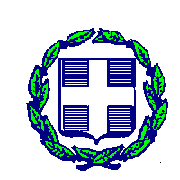            ΕΛΛΗΝΙΚΗ ΔΗΜΟΚΡΑΤΙΑ                          ΔΗΜΟΣΝΕΑΣ ΦΙΛΑΔΕΛΦΕΙΑΣ-ΝΕΑΣ ΧΑΛΚΗΔΟΝΑΣΔΙΕΥΘΥΝΣΗ ΟΙΚΟΝΟΜΙΚΩΝ ΥΠΗΡΕΣΙΩΝΤΜΗΜΑ ΕΣΟΔΩΝ & ΔΙΑΧΕΙΡΙΣΗΣ ΠΕΡΙΟΥΣΙΑΣΤαχ. Δ/νση: Δεκελείας 97Ταχ.Κώδικας: 14341,Νέα ΦιλαδέλφειαΠληροφορίες: Ναρλής ΔημήτριοςΤηλέφωνο: 2132049049, 50, 51E-Mail:  tm_esodon@dimosfx.gr      ΑΔΑ: 6Ι2Δ46ΜΩ0Ι-ΒΛΒ      ΟΡΘΗ ΕΠΑΝΑΛΗΨΗΝέα Φιλαδέλφεια              :  11 / 04 /2023 Αρ. Πρωτ.                             :   7796